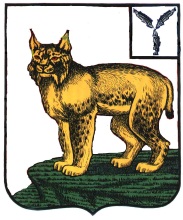 АДМИНИСТРАЦИЯТУРКОВСКОГО МУНИЦИПАЛЬНОГО РАЙОНАСАРАТОВСКОЙ ОБЛАСТИПОСТАНОВЛЕНИЕОт 21.10.2019 г.     № 1701Об утверждении перечня муниципального имуществаТурковского муниципального района, свободногоот прав третьих лиц (за исключением имущественныхправ субъектов малого и среднего предпринимательства)В соответствии с Федеральным законом от 24 июля 2007 года № 209-ФЗ «О развитии малого и среднего предпринимательства в Российской Федерации», Постановление администрации Турковского муниципального района от 16 апреля 2019 года  № 780 «Об утверждении Порядка формирования, ведения, обязательного опубликования Перечней муниципального имущества, находящегося в собственности Турковского муниципального района, Турковского муниципального образования Турковского муниципального района, свободного от прав третьих лиц (за исключением права хозяйственного ведения, права оперативного управления, а также имущественных прав субъектов малого и среднего предпринимательства) и предназначенного для предоставления во владение и (или) в пользование на долгосрочной основе (в том числе по льготным ставкам арендной платы) субъектам малого и среднего предпринимательства и организациям, образующим инфраструктуру поддержки субъектов малого и среднего предпринимательства, порядка и условий предоставления в аренду включенного в них имущества», Уставом Турковского муниципального района администрация Турковского муниципального района ПОСТАНОВЛЯЕТ:1.Утвердить перечень муниципального имущества Турковского муниципального района, свободного от прав третьих лиц (за исключением имущественных прав субъектов малого и среднего предпринимательства), согласно приложению.2. Признать утратившим силу постановление администрации Турковского муниципального района от 05 мая 2017 года № 178 «Об утверждении перечня муниципального имущества Турковского муниципального района, свободного от прав третьих лиц (за исключением имущественных прав субъектов малого и среднего предпринимательства)».3. Разместить настоящее постановление на официальном сайте администрации Турковского муниципального района (http://www.turki.sarmo.ru) и опубликовать в районной газете «Пульс».4. Контроль за исполнением настоящего постановления возложить на заместителя главы администрации муниципального района – начальника финансового управления администрации муниципального района Губину В.В.Глава Турковскогомуниципального района						    А.В. Никитин                                                          Приложение к постановлению                                                                          администрации  муниципального                                                                          района от 21.10.2019 г. № 1701Переченьмуниципального имущества Турковского муниципального района, свободного от прав третьих лиц(за исключением имущественных прав субъектов малого и среднего предпринимательства) по состоянию на 01 августа 2021 года№ п/пВид имуществаНаименование имуществаАдрес (местоположение)Площадь, кв.мКадастровый номерОграничения прав в использовании1недвижимоеЗемельный участокСаратовская область, Турковский район, примерно в 10600 м северо-западнее с. Студенка150000,0064:35:060114:59нет2недвижимоеЗемельный участокСаратовская область, Турковский район, примерно в 10700 м северо-западнее с. Студенка132000,0064:35:060114:60нет